UDI Nº 9                                                                                                                                                                                                               IDENTIFICACIÓNIDENTIFICACIÓNIDENTIFICACIÓNIDENTIFICACIÓNTÍTULO: LA CALABAZA MÁS RICA DEL BARRIOCURSO1ºTEMPORALIZACIÓN3 semanas, 24 sesionesCONTEXTOPrimario-secundarioJUSTIFICACIÓN: Dado el nivel lector que poseen los niños a estas alturas del curso, animarlos para que lean por sí mismos los textos que acompañan las ilustraciones de la doble página del cuento, ayudándolos con aquellas palabras que no puedan interpretar, con el fin de que se sientan capaces de hacerlo y satisfechos de sus logros. JUSTIFICACIÓN: Dado el nivel lector que poseen los niños a estas alturas del curso, animarlos para que lean por sí mismos los textos que acompañan las ilustraciones de la doble página del cuento, ayudándolos con aquellas palabras que no puedan interpretar, con el fin de que se sientan capaces de hacerlo y satisfechos de sus logros. JUSTIFICACIÓN: Dado el nivel lector que poseen los niños a estas alturas del curso, animarlos para que lean por sí mismos los textos que acompañan las ilustraciones de la doble página del cuento, ayudándolos con aquellas palabras que no puedan interpretar, con el fin de que se sientan capaces de hacerlo y satisfechos de sus logros. JUSTIFICACIÓN: Dado el nivel lector que poseen los niños a estas alturas del curso, animarlos para que lean por sí mismos los textos que acompañan las ilustraciones de la doble página del cuento, ayudándolos con aquellas palabras que no puedan interpretar, con el fin de que se sientan capaces de hacerlo y satisfechos de sus logros. ÁREAS IMPLICADAS: Lengua Castellana y LiteraturaCOMPETENCIAS CLAVE: CCL, CAA, CSYC, SEIPCOMPETENCIAS CLAVE: CCL, CAA, CSYC, SEIPCOMPETENCIAS CLAVE: CCL, CAA, CSYC, SEIPCONCRECIÓN CURRICULARCONCRECIÓN CURRICULARCONCRECIÓN CURRICULARCONCRECIÓN CURRICULAROBJETIVOS DE ÁREAOBJETIVOS DIDÁCTICOSCRITERIO DE EVALUACIÓNCONTENIDOSO.LCL.4. Leer y comprender distintos tipos de textosapropiados a su edad, utilizando la lectura como fuente de placer y enriquecimiento personal, aproximándose a obras relevantes de la tradición literaria, sobre todoandaluza, para desarrollar hábitos de lectura.O.LCL.7. Valorar la lengua como riqueza cultural y medio de comunicación, expresión e interacción social, respetando y valorando la variedad lingüística ydisfrutando de obras literarias a través de su lectura, para ampliar sus competencias lingüísticas.LCL.1.5.1. Lee textos breves apropiados a su edad, con pronunciación y entonación adecuada, identificando las características fundamentales de textos, narrativos, poéticos y dramáticos. (CCL, CAA).CE.1.5. Leer textos breves apropiados a su edad, con pronunciación y entonación adecuada; desarrollando el plan lector para fomentar el gusto por la lectura como fuente de disfrute, apreciando los textos literarios más identificativos de la cultura andaluza.Bloque 2: Comunicación escrita: leer.2.1. Lectura de textos próximos a la experiencia infantil en distintos soportes iniciándose progresivamente en las convenciones del código escrito, con una correcta correspondencia entre fonemas y grafías, sin silabeo, con entonación adecuada (punto, coma, signos de admiración e interrogación).2.2. Comprensión de textos leídos en voz alta y en silencio.2.3. Lectura de diferentes tipos de textos: retahílas, jeroglíficos, fábulas, normas, hojas de instrucciones, definiciones simples, recetas, noticias sencillas de los medios de comunicación social. Textos narrativos (reconocimiento de argumento, identificación del escenario espacio-temporal y de los personajes principales), descriptivos y explicativos de temas diversos adecuados a su edad, argumentativos, expositivos, instructivos, literarios2.5. Gusto por la lectura. Hábito lector. Lectura de diferentes textos como fuente de información, de deleite y de diversión.2.7. Uso de la biblioteca de aula e iniciación a uso de la biblioteca del centro para obtener información y seleccionar lecturas personales desde el conocimiento y respeto de las normas de funcionamiento de las bibliotecas para un uso responsable de las mismas. Cuentacuentos, maletas viajeras, etc.2.8. Participación en acciones contempladas en el plan lector del centro referidas a la comprensión y dinamización lectora,presentación de novedades bibliográficas, encuentros con autores, lecturas grupales, etc.O.LCL.1. Utilizar el lenguaje como una herramienta eficaz de expresión, comunicación e interacción facilitando la representación, interpretación y comprensión de la realidad, la construcción y comunicación del conocimiento y la organización y autorregulación del pensamiento, las emociones y la conducta.O.LCL.5. Reproducir, crear y utilizar distintos tipos de textos orales y escritos, de acuerdo a las características propias de los distintos géneros y a las normas de la lengua, en contextos comunicativos reales del alumnado y cercanos a sus gustos e intereses.LCL.1.10.1. Muestra interés por escribir correctamente de forma personal, reconociendo y expresando por escrito sentimientos y opiniones que le generan las diferentes situaciones cotidianas. (CCL).CE.1.10. Mostrar interés por escribir correctamente de forma personal, reconociendo y expresando por escrito sentimientos y opiniones que le generan las diferentes situaciones cotidianas.Bloque 3: Comunicación escrita: escribir3.2.  Planificación de textos: definir la estructura y organización de las ideas para escribir textos narrativos, descriptivos y explicativos.3.3.  Producción de textos utilizando el lenguaje verbal y no verbal con intención informativa: carteles, anuncios, tebeos, avisos, adivinanzas, refranes, trabalenguas, chistes, normas de convivencia, normas de juegos, reglas ortográficas sencillas, horarios, notas sencillas, felicitaciones, postales, invitaciones, agendas escolares, etc.3.6.  Aplicación de normas ortográficas sencillas y signos de puntuación: mayúsculas en los nombres propios.3.7.  Organización de la información en formato papel o digital en formas de listas, secuencias temporales, tablas e imágenes.O.LCL.4. Leer y comprender distintos tipos de
textos apropiados a su edad, utilizando la lectura
como fuente de placer y enriquecimiento personal,
aproximándose a obras relevantes literarias sobre
todo andaluzas para desarrollar hábitos de lectura.
O.LCL.5. Reproducir, crear y utilizar distintos tipos
de textos orales y escritos, de acuerdo a las
características propias de los distintos géneros y a
las normas de la lengua, en contextos
comunicativos reales del alumnado y cercanos a
sus gustos e intereses.LCL.1.12.1. Investiga y utiliza textos de la tradición oral para echar suertes y aceptar roles.(CCL, CSYC, CEC)CE.1.12. Conocer y crear pequeños textos literarios a partir de pautas y modelos dados: cuentos breves, retahílas, trabalenguas, fórmulas para echar en suerte, roles y juegos, dramatizaciones de textos breves y sencillos, etc.Bloque 5: Educación literaria.
5.1. Conocimiento de los cuentos tradicionales: cuentos maravillosos, cuentos de fórmulas, de animales, fábulas, anciones, retahílas… a través de la lectura y la audición en el ámbito escolar y familiar. Distinción entre cuentos y leyendas.5.2 Lectura guiada individual o dialógica de obras de la tradición popular como
cuentos, canciones, etc.
5.3. Recitado de poemas con el ritmo, entonación y dicción adecuados. Identificación y reproducción de sonidos diversos: onomatopeyas, sonidos de animales...
5.4. Elaboración de textos narrativos breves, orales o escritos, como relatos y poemas sencillos adecuados a su edad, a partir de modelos dados o con ayuda de guías.
5.5. Dramatización de fragmentos y diálogos de cuentos, poemas y otros textos breves.TRASPOSICIÓN DIDÁCTICATRASPOSICIÓN DIDÁCTICATRASPOSICIÓN DIDÁCTICATRASPOSICIÓN DIDÁCTICATRASPOSICIÓN DIDÁCTICATAREA: “Conociendo a Gloria Fuertes”. Aprovechando que a lo largo de la UDI trabajamos el recitado de poemas, podemos investigar acerca de esta poetisa, muy reconocida en la literatura infantil en habla castellana. Haremos un mural dedicado a la escritora.TAREA: “Conociendo a Gloria Fuertes”. Aprovechando que a lo largo de la UDI trabajamos el recitado de poemas, podemos investigar acerca de esta poetisa, muy reconocida en la literatura infantil en habla castellana. Haremos un mural dedicado a la escritora.TAREA: “Conociendo a Gloria Fuertes”. Aprovechando que a lo largo de la UDI trabajamos el recitado de poemas, podemos investigar acerca de esta poetisa, muy reconocida en la literatura infantil en habla castellana. Haremos un mural dedicado a la escritora.TAREA: “Conociendo a Gloria Fuertes”. Aprovechando que a lo largo de la UDI trabajamos el recitado de poemas, podemos investigar acerca de esta poetisa, muy reconocida en la literatura infantil en habla castellana. Haremos un mural dedicado a la escritora.TAREA: “Conociendo a Gloria Fuertes”. Aprovechando que a lo largo de la UDI trabajamos el recitado de poemas, podemos investigar acerca de esta poetisa, muy reconocida en la literatura infantil en habla castellana. Haremos un mural dedicado a la escritora.SECUENCIACIÓN DE ACTIVIDADES Y EJERCICIOSORGANIZACIÓN Y METODOLOGÍAESCENARIOSMATERIALES Y RECURSOSPROCESOS COGNITIVOSA.T.1. Escribimos una poesía de Gloria Fuertes en la pizarra (o la proyectamos en la pizarra digital).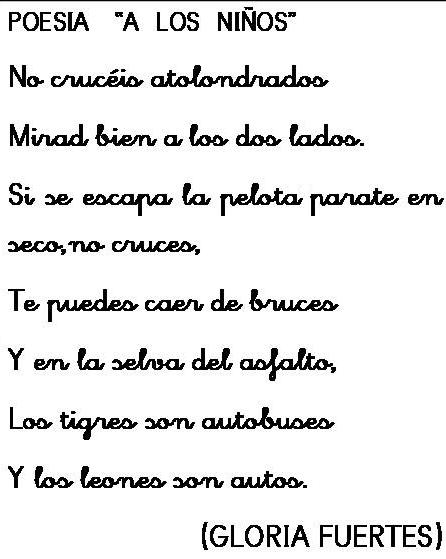 A.T.2. El maestro o maestra, lee a sus alumnos parte de la biografía de Gloria Fuertes, que podrá encontrar en el siguiente enlace: https://es.wikipedia.org/wiki/Gloria_Fuertes A.T.3. Nos vamos a la biblioteca escolar y buscamos todos los libros de poesía de Gloria Fuertes. Seleccionamos las que más nos gusten.A.T.4. Dividiremos la clase en grupos de 4/5 alumnos y alumnas y tendrán que elegir una poesía que les guste para memorizarla. A.T.5. Trabajarán contenidos de la unidad: - Como seleccionar palabras y la convertirán en una palabra con diminutivos .Ej Pelota-Pelotilla.- Seleccionarán los verbos y se indicará si está en presente, pasado o futuro.- Buscarán y si están señalarán palabras que contengan o empiecen por za, zo, ce, ciA.T.6. Cada grupo realizará un mural en cartulina o en papel continuo en el que tengan que copiar la poesía que han memorizado, un dibujo que represente el contenido de dicha poesía, y tres oraciones que hablen de Gloria Fuertes.-Trabajo individual-Grupo pequeño-Gran grupoContexto educativo:(secundario)-El aula-Cuaderno personal del alumno/aCOMPRENSIÓN LECTORA- Extracción de información- Comprensión general- Interpretación- Reflexión y valoraciónMODOS DE PENSAR- P. Reflexivo- P. Analítico- P. Analógico- P. Deliberativo.- P. Práctico- P. CreativoTAREA: El trabalenguador. Nos inventamos una nueva profesión, en la que nuestro alumnado experimenta con los trabalenguas y las palabras más complicadas.TAREA: El trabalenguador. Nos inventamos una nueva profesión, en la que nuestro alumnado experimenta con los trabalenguas y las palabras más complicadas.TAREA: El trabalenguador. Nos inventamos una nueva profesión, en la que nuestro alumnado experimenta con los trabalenguas y las palabras más complicadas.TAREA: El trabalenguador. Nos inventamos una nueva profesión, en la que nuestro alumnado experimenta con los trabalenguas y las palabras más complicadas.TAREA: El trabalenguador. Nos inventamos una nueva profesión, en la que nuestro alumnado experimenta con los trabalenguas y las palabras más complicadas.SECUENCIACIÓN DE ACTIVIDADES Y EJERCICIOSORGANIZACIÓN Y METODOLOGÍAESCENARIOSMATERIALES Y RECURSOSPROCESOS COGNITIVOSA.T.1. En primer lugar, vamos a practicar algunos trabalenguas sencillos, de forma lúdica.Les pediremos que lean estos trabalenguas en el menor tiempo posible.El cielo está estrellado. ¿Quién lo desestrellará? El que lo desestrelle, buen desestrellador será.Cerezas comí, cerezas cené. Tantas cerezas comí, que me encerecé.Este último contiene la c y la z, letras trabajadas en la unidad.A.T.2. Pedimos a nuestros alumnos que piensen en la persona que inventa trabalenguas. ¿Qué nombre podría tener esa profesión? El trabalenguador.A.T.3. Nos convertimos en trabalenguadores. Para ello, vamos a dividir la clase en grupos pequeños de 4 o 5 alumnos y alumnas.A.T.4. Cada grupo deberá llevar a cabo un listado de palabras que les resulten difíciles de pronunciar (el profesor les mostrará y guiará el proceso), tales como palabras con sílabas trabadas (Tra, tre, tri, blo, blu, etc.). Con esas palabras, formarán frases cortas, combinando unas con otras.A.T.5. Cada uno de los grupos inventará pequeños trabalenguas que contengan dichas frases.A.T.6. Como producto final, a nivel de clase, los alumnos escribirán sus trabalenguas con letra bonita en un cuaderno que el docente habilitará exclusivamente para esta actividad.Los alumnos pueden decidir un título para el cuaderno.-Trabajo individual-Grupo pequeño-Gran grupoContexto educativo:(secundario)-El aula-Cuaderno personal del alumno/aCOMPRENSIÓN LECTORA- Extracción de información- Comprensión general- Interpretación- Reflexión y valoraciónMODOS DE PENSAR- P. Reflexivo- P. Analítico- P. Analógico- P. Deliberativo.- P. Práctico- P. CreativoVALORACIÓN DE LO APRENDIDOVALORACIÓN DE LO APRENDIDOVALORACIÓN DE LO APRENDIDOVALORACIÓN DE LO APRENDIDOVALORACIÓN DE LO APRENDIDOCRITERIO DE EVALUACIÓN: CE.1.5. Leer textos breves apropiados a su edad, con pronunciación y entonación adecuada; desarrollando el plan lector para fomentar el gusto por la lectura como fuente de disfrute, apreciando los textos literarios más identificativos de la cultura andaluza.CRITERIO DE EVALUACIÓN: CE.1.5. Leer textos breves apropiados a su edad, con pronunciación y entonación adecuada; desarrollando el plan lector para fomentar el gusto por la lectura como fuente de disfrute, apreciando los textos literarios más identificativos de la cultura andaluza.CRITERIO DE EVALUACIÓN: CE.1.5. Leer textos breves apropiados a su edad, con pronunciación y entonación adecuada; desarrollando el plan lector para fomentar el gusto por la lectura como fuente de disfrute, apreciando los textos literarios más identificativos de la cultura andaluza.CRITERIO DE EVALUACIÓN: CE.1.5. Leer textos breves apropiados a su edad, con pronunciación y entonación adecuada; desarrollando el plan lector para fomentar el gusto por la lectura como fuente de disfrute, apreciando los textos literarios más identificativos de la cultura andaluza.CRITERIO DE EVALUACIÓN: CE.1.5. Leer textos breves apropiados a su edad, con pronunciación y entonación adecuada; desarrollando el plan lector para fomentar el gusto por la lectura como fuente de disfrute, apreciando los textos literarios más identificativos de la cultura andaluza.INDICADOR DE EVALUACIÓN:Nivel 4Excelente (9-10)Nivel 3Satisfactorio (7-8)Nivel 2Adecuado (5-6)Nivel 1Poco (4-1)LCL.1.5.1. Lee textos breves apropiados a su edad, con pronunciación y entonación adecuada, identificando las características fundamentales de textos, narrativos, poéticos y dramáticos. (CCL, CAA).Lee textos breves apropiados a su edad, con pronunciación y entonación adecuada, identificando las características fundamentales de textos, narrativos, poéticos y dramáticos.Lee textos breves apropiados a su edad, con pronunciación y entonación adecuada, identificando algunas de las características fundamentales de textos, narrativos, poéticos y dramáticos.Lee textos breves apropiados a su edad, aunque la pronunciación y entonación no es adecuada, identificando muy pocas de las características fundamentales de textos, narrativos, poéticos y dramáticos.No es capaz de leer textos breves y no identifica las características fundamentales de textos, narrativos, poéticos y dramáticos.TÉCNICAS E INSTRUMENTOS DE EVALUACIÓN: Observación, revisión de tareas, rúbrica, registro anecdótico, examen escrito.TÉCNICAS E INSTRUMENTOS DE EVALUACIÓN: Observación, revisión de tareas, rúbrica, registro anecdótico, examen escrito.TÉCNICAS E INSTRUMENTOS DE EVALUACIÓN: Observación, revisión de tareas, rúbrica, registro anecdótico, examen escrito.TÉCNICAS E INSTRUMENTOS DE EVALUACIÓN: Observación, revisión de tareas, rúbrica, registro anecdótico, examen escrito.TÉCNICAS E INSTRUMENTOS DE EVALUACIÓN: Observación, revisión de tareas, rúbrica, registro anecdótico, examen escrito.VALORACIÓN DE LO APRENDIDOVALORACIÓN DE LO APRENDIDOVALORACIÓN DE LO APRENDIDOVALORACIÓN DE LO APRENDIDOVALORACIÓN DE LO APRENDIDOCRITERIO DE EVALUACIÓN: C.E. 1.10. Mostrar interés por escribir correctamente de forma personal, reconociendo y expresando por escrito sentimientos y opiniones que le generan las diferentes situaciones cotidianas.CRITERIO DE EVALUACIÓN: C.E. 1.10. Mostrar interés por escribir correctamente de forma personal, reconociendo y expresando por escrito sentimientos y opiniones que le generan las diferentes situaciones cotidianas.CRITERIO DE EVALUACIÓN: C.E. 1.10. Mostrar interés por escribir correctamente de forma personal, reconociendo y expresando por escrito sentimientos y opiniones que le generan las diferentes situaciones cotidianas.CRITERIO DE EVALUACIÓN: C.E. 1.10. Mostrar interés por escribir correctamente de forma personal, reconociendo y expresando por escrito sentimientos y opiniones que le generan las diferentes situaciones cotidianas.CRITERIO DE EVALUACIÓN: C.E. 1.10. Mostrar interés por escribir correctamente de forma personal, reconociendo y expresando por escrito sentimientos y opiniones que le generan las diferentes situaciones cotidianas.INDICADOR DE EVALUACIÓN:Nivel 4Excelente (9-10)Nivel 3Satisfactorio (7-8)Nivel 2Adecuado (5-6)Nivel 1Poco (4-1)LCL.1.10.1. Muestra interés por escribir correctamente de forma personal, reconociendo y expresando por escrito sentimientos y opiniones que le generan las diferentes situaciones cotidianas. (CCL).Muestra interés por escribir correctamente de forma personal, reconociendo y expresando por escrito sentimientos y opiniones que le generan las diferentes situaciones cotidianas.Muestra interés por escribir correctamente de forma personal, siendo capaz a menudo de expresar por escrito sentimientos y opiniones que le generan las diferentes situaciones cotidianas.A veces muestra interés por escribir correctamente de forma personal, siendo capaz algunas veces de expresar por escrito sentimientos y opiniones que le generan las diferentes situaciones cotidianas.No muestra interés por escribir correctamente de forma personal, no es capaz de reconocer y expresar  por escrito sentimientos y opiniones que le generan las diferentes situaciones cotidianas.TÉCNICAS E INSTRUMENTOS DE EVALUACIÓN: Observación, revisión de tareas, rúbrica, registro anecdótico, examen escrito.TÉCNICAS E INSTRUMENTOS DE EVALUACIÓN: Observación, revisión de tareas, rúbrica, registro anecdótico, examen escrito.TÉCNICAS E INSTRUMENTOS DE EVALUACIÓN: Observación, revisión de tareas, rúbrica, registro anecdótico, examen escrito.TÉCNICAS E INSTRUMENTOS DE EVALUACIÓN: Observación, revisión de tareas, rúbrica, registro anecdótico, examen escrito.TÉCNICAS E INSTRUMENTOS DE EVALUACIÓN: Observación, revisión de tareas, rúbrica, registro anecdótico, examen escrito.VALORACIÓN DE LO APRENDIDOVALORACIÓN DE LO APRENDIDOVALORACIÓN DE LO APRENDIDOVALORACIÓN DE LO APRENDIDOVALORACIÓN DE LO APRENDIDOCRITERIO DE EVALUACIÓN: CE.1.12. Conocer y crear pequeños textos literarios a partir de pautas y modelos dados: cuentos breves, retahílas, trabalenguas, fórmulas para echar en suerte, roles y juegos, dramatizaciones de textos breves y sencillos, etc.CRITERIO DE EVALUACIÓN: CE.1.12. Conocer y crear pequeños textos literarios a partir de pautas y modelos dados: cuentos breves, retahílas, trabalenguas, fórmulas para echar en suerte, roles y juegos, dramatizaciones de textos breves y sencillos, etc.CRITERIO DE EVALUACIÓN: CE.1.12. Conocer y crear pequeños textos literarios a partir de pautas y modelos dados: cuentos breves, retahílas, trabalenguas, fórmulas para echar en suerte, roles y juegos, dramatizaciones de textos breves y sencillos, etc.CRITERIO DE EVALUACIÓN: CE.1.12. Conocer y crear pequeños textos literarios a partir de pautas y modelos dados: cuentos breves, retahílas, trabalenguas, fórmulas para echar en suerte, roles y juegos, dramatizaciones de textos breves y sencillos, etc.CRITERIO DE EVALUACIÓN: CE.1.12. Conocer y crear pequeños textos literarios a partir de pautas y modelos dados: cuentos breves, retahílas, trabalenguas, fórmulas para echar en suerte, roles y juegos, dramatizaciones de textos breves y sencillos, etc.INDICADOR DE EVALUACIÓN:Nivel 4Excelente (9-10)Nivel 3Satisfactorio (7-8)Nivel 2Adecuado (5-6)Nivel 1Poco (4-1)LCL.1.12.1. Investiga y utiliza textos de la tradición oral para echar suertes y aceptar roles.(CCL, CSYC, CEC)Investiga y utiliza textos de la tradición oral para echar suertes y aceptar roles.Investiga y utiliza algunas veces textos de la tradición oral para echar suertes y aceptar roles.Investiga y utiliza rara vez textos de la tradición oral para echar suertes y aceptar roles.No investiga ni utiliza textos de la tradición oral para echar suertes y aceptar roles.TÉCNICAS E INSTRUMENTOS DE EVALUACIÓN: Observación, revisión de tareas, rúbrica, registro anecdótico.TÉCNICAS E INSTRUMENTOS DE EVALUACIÓN: Observación, revisión de tareas, rúbrica, registro anecdótico.TÉCNICAS E INSTRUMENTOS DE EVALUACIÓN: Observación, revisión de tareas, rúbrica, registro anecdótico.TÉCNICAS E INSTRUMENTOS DE EVALUACIÓN: Observación, revisión de tareas, rúbrica, registro anecdótico.TÉCNICAS E INSTRUMENTOS DE EVALUACIÓN: Observación, revisión de tareas, rúbrica, registro anecdótico.